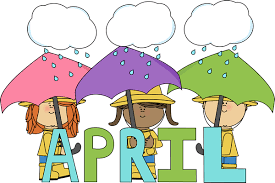 2024     Upper Musquodoboit Consolidated School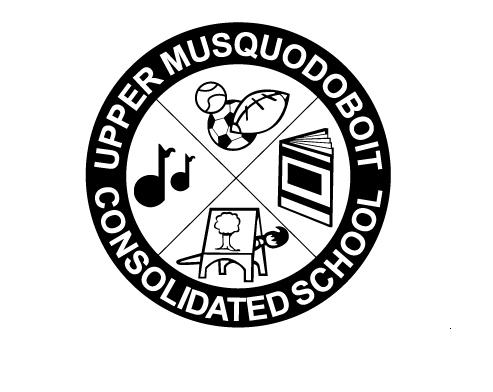 Phys. Ed.Music/FiddleLibrary/BandPhys. Ed.Music123456No Classes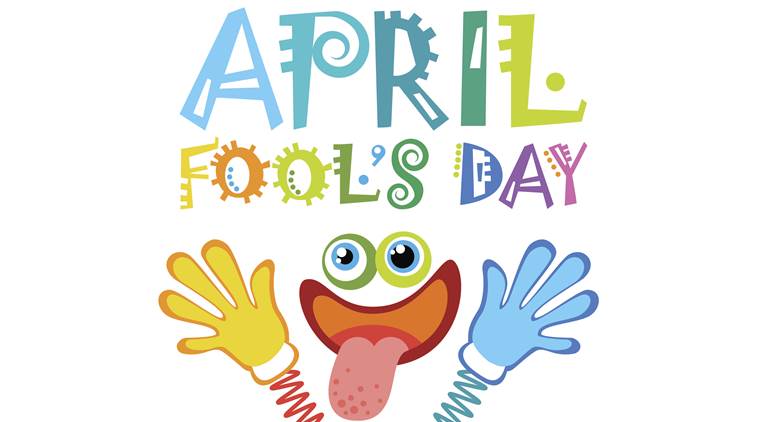 Easter Monday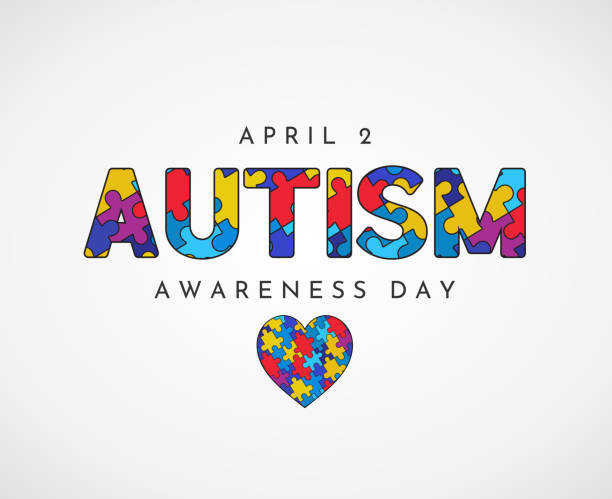 Garlic FingersNachos & CheeseAM-PD DayPM- Parent Teacher1-3pm5:30 – 7:30No ClassesPepperoni PizzaPizza78910111213SAC Meeting2pmGarlic FingersSUBWAY 6” SubColdcut or TurkeyPepperoni PizzaPizza14151617181920Garlic FingersEgg & Cheese English MuffinPepperoni Pizza212223Garlic Fingers24252627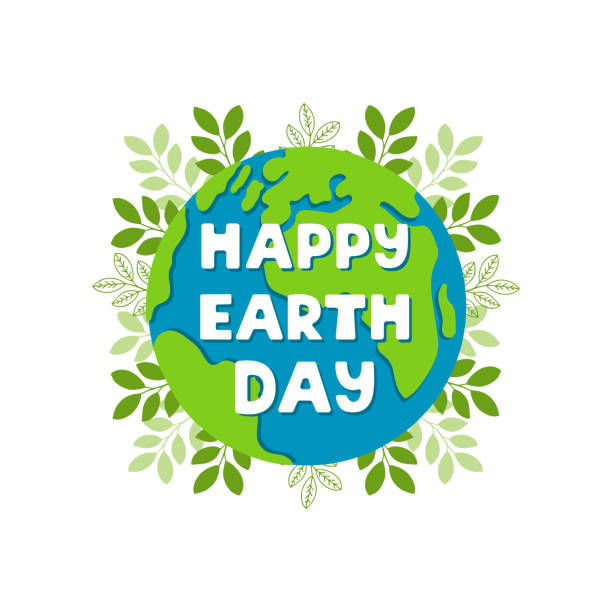 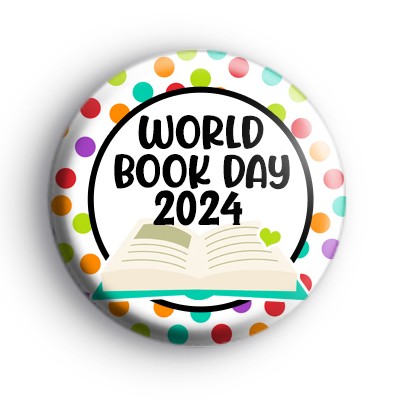 PancakesPepperoni Pizza282930 Garlic Fingers